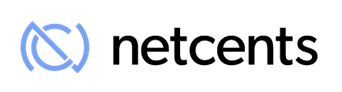 Blockstack’s Guy Lepage Joins NetCents Technology’s Board of AdvisorsVANCOUVER, B.C., March 21, 2018 – NetCents Technology Inc. (“NetCents” or the “Company”) (CSE: NC/ Frankfurt: 26N), is pleased to announce the appointment of Guy Lepage to the NetCents Board of Advisors. Mr. Lepage brings his unparalleled experience and network to the Company. In his advisory capacity, Guy will be liaising with NetCents to cement key relationships in six major sectors: US Politics, investors, cryptocurrency/blockchain, FinTech, identity, and PR.Blockstack is a new decentralized internet where users own their data and run apps locally. The idea is to free users from security breaches, platform lock-in, and user’s loss of control of their data. Blockstack has 74,000 registered domains with over 7,000 members in their developer community. Blockstack is a 2014 Y Combinator alumni (Y Combinator is an accelerator program that provides seed funding and mentorship for start-ups and counts AirBnB, Dropbox, Stripe, and Reddit as alumni). The company has also launched a $25 million dollar Signature Fund for developers to build out their app ecosystem.Guy joined Blockstack in 2015 and was part of the team who raised a $4.5 million Series A venture capital from Union Square Ventures, AngelList founder Naval Ravikant, and Digital Currency Group. Guy also assisted Blockstack in raising $52 million through their ICO/token sale with investments from USV, Foundation Capital, Lux Capital, Winklevoss Capital, Blockchain Capital, Digital Currency Group, Y Combinator partner Qasar Younis, TechCrunch founder Michael Arrington, and Digg founder Kevin Rose.Guy has been recognized by the INDEX Awards, Lotus Awards, and New York Festivals for his expertise in leveraging design and user experience to gain market share and has built a strong record of accomplishment and leadership experience working with brands like Blockstack, Toyota, Disney, and Vancouver Whitecaps FC.“NetCents has been looking to add depth and breadth to our Advisory Board for a while. As soon as we met Guy, we knew he would be a significant asset,” said Clayton Moore, CEO of NetCents Technology. “Guy has tremendous insight and relationships in the industry and shares our vision for the future of NetCents and cryptocurrency. He will be invaluable to the company as we continue to execute on our strategic vision.”“It’s with great pleasure that I have joined the NetCents Board of Advisors. I truly believe that NetCents is positioned to be the payment processor of the future. A solutions company with cutting-edge tech to solve real-world problems” stated Guy Lepage.About NetCentsNetCents is a next-generation online payment processing platform, offering consumers and merchants online services for managing electronic payments. The Company is focused on capturing the migration from cash to digital currency by utilizing innovative Blockchain Technology to provide payment solutions that are simple to use, secure and worry-free. NetCents works with its financial partners, mobile operators, exchanges, etc., to streamline the user experience of transacting online.NetCents Technology is integrated into the Automated Clearing House (“ACH”) and is registered as a Money Services Business (MSB) with FINTRAC, which ensures our consumer’s security and privacy. NetCents is available for deposits from 194 Countries around the World, providing you with the freedom to choose to Pay. Your Way. ™For more information, please visit the corporate website at www.net-cents.com or contact Gord Jessop, President: gord.jessop@net-cents.com.On Behalf of the Board of DirectorsNetCents Technology Inc.“Clayton Moore”Clayton Moore, CEO, Founder and DirectorNetCents Technology Inc.Suite 880, 505 Burrard St (Bentall 1),Vancouver, BC, V7X 1M4Cautionary Note Regarding Forward-Looking InformationThis release includes certain statements that may be deemed “forward-looking statements”. All statements in this release, other than statements of historical facts, that address events or developments that the Company expects to occur, are forward-looking statements. Forward-looking statements are statements that are not historical facts and are generally, but not always, identified by the words “expects”, “plans”, “anticipates”, “believes”, “intends”, “estimates”, “projects”, “potential” and similar expressions, or that events or conditions “will”, “would”, “may”, “could” or “should” occur. Although the Company believes the expectations expressed in such forward-looking statements are based on reasonable assumptions, such statements are not guarantees of future performance, and actual results may differ materially from those in the forward-looking statements. Factors that could cause the actual results to differ materially from those in forward-looking statements include regulatory actions, market prices, and continued availability of capital and financing, and general economic, market or business conditions. Investors are cautioned that any such statements are not guarantees of future performance and actual results or developments may differ materially from those projected in the forward-looking statements. Forward-looking statements are based on the beliefs, estimates, and opinions of the Company’s management on the date the statements are made. Except as required by applicable securities laws, the Company undertakes no obligation to update these forward-looking statements in the event that management’s beliefs, estimates or opinions, or other factors, should change.